business enterprise certification Form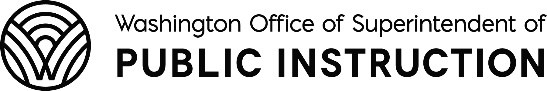 Washington State agencies are encouraged to contract with Washington small businesses, microbusinesses, and minibusinesses, and minority-, women-, and veteran-owned businesses.Please check the box or boxes that apply to your business and return this form, and a copy of applicable certification(s), with your Contract Intake Form. Microbusiness – Defined by RCW 39.26.010 as any business entity, including a sole proprietorship, corporation, partnership, or other legal entity, that: (a) Is owned and operated independently from all other businesses; and (b) has a gross revenue of less than one million dollars annually as reported on its federal tax return or on its return filed with the Department of Revenue.

 Minibusiness – Defined by RCW 39.26.010 as any business entity, including a sole proprietorship, corporation, partnership, or other legal entity, that: (a) Is owned and operated independently from all other businesses; and (b) has a gross revenue of less than three million dollars, but one million dollars or more annually as reported on its federal tax return or on its return filed with the Department of Revenue.  Small business – Defined by RCW 39.26.010 as an in-state business, including a sole proprietorship, corporation, partnership, or other legal entity that certifies, under penalty of perjury, that it is owned and operated independently from all other businesses and has either: (i) Fifty or fewer employees; or (ii) A gross revenue of less than seven million dollars annually as reported on its federal income tax return or its return filed with the department of revenue over the previous three consecutive years. Women- and/or minority-owned business – Per RCW 39.19, is certified with Washington State’s Office of Minority and Women’s Enterprises. The contracting agency will confirm your certification. Certification Number:       Veteran-owned businesses – Per RCW 43.60A, is certified by the Department of Veterans Affairs.  The contracting agency will confirm your certification.I hereby certify, under penalty of perjury, that my business meets the above definition(s).Signature of person authorized to sign 			Name of businesson behalf of business Written Name						Date